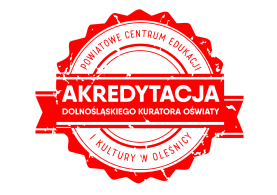 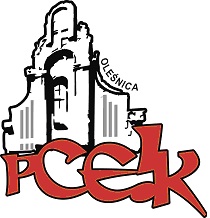 ZAPRASZAMY NA WARSZTATKOD:  W61Adresaci:  Nauczyciele edukacji przedszkolnej i wczesnoszkolnej, pedagodzy i psycholodzy szkolniCele: Wyposażenie uczestników szkolenia w wiedzę i umiejętności potrzebne do pomocy dziecku w odkrywaniu swoich zainteresowań. Poznanie  teorii inteligencji wielorakich.PROGRAM SZKOLENIA:● Teoria inteligencji wielorakich i jej praktyczne zastosowanie  ● Inteligencje wielorakie, a praca mózgu              ●  Rodzaje inteligencji i ich wpływ na przebieg edukacji szkolnej   ● Określanie typu inteligencji dziecka  ● Drogi poszukiwania i odkrywania różnych pasji ●  Rola nauczyciela w rozwijaniu inteligencji wielorakich dzieci ●  Dlaczego wychowywanie dziecka posiadającego różnorodne zainteresowania jest łatwiejsze?  ● Znaczenie wiedzy na temat swoich zainteresowań ●  Planowanie pracy ucznia i nauczycielaTermin szkolenia –   21.01.2019 r.      godz. 16.00Czas trwania – 4 godziny dydaktyczneOsoba prowadząca  - Urszula Ewertowska – konsultant ds. edukacji wczesnoszkolnej w PCEiK   w Oleśnicy. Pedagog twórczości.  Praktykujący nauczyciel edukacji wczesnoszkolnej z 33-letnim stażem pracy.  Lider Wewnątrzszkolnego Doskonalenia Nauczycieli. Szkolny Organizator Rozwoju Edukacji. Certyfikowany coach pomagający  uczniom, rodzicom, nauczycielom osiągnąć zaplanowane cele przez dostarczanie narzędzi psychologii interdyscyplinarnej. Pasjonatka Teorii Inteligencji Wielorakich. Autorka motywujących do działania książek - powieści dla dzieci. Osoba, której nie interesuje przeciętność, narzekanie i szukanie winnych.Osoby zainteresowane udziałem w formie doskonalenia prosimy o przesyłanie zgłoszeń do 16.01.2019 r. Zgłoszenie na szkolenie następuje poprzez wypełnienie formularza (załączonego do zaproszenia) i przesłanie go pocztą mailową do PCEiK. Ponadto przyjmujemy telefoniczne zgłoszenia na szkolenia. W przypadku korzystania z kontaktu telefonicznego konieczne jest wypełnienie formularza zgłoszenia w dniu rozpoczęcia szkolenia. Uwaga! Ilość miejsc ograniczona. Decyduje kolejność zapisów.Odpłatność:● nauczyciele z placówek oświatowych prowadzonych przez Miasta i Gminy, które podpisały z PCEiK porozumienie dotyczące doskonalenia zawodowego nauczycieli na 2019 rok oraz z placówek prowadzonych przez Starostwo Powiatowe w Oleśnicy –  bezpłatnieverte●  nauczyciele z placówek oświatowych prowadzonych przez Miasta i Gminy, które nie podpisały z PCEiK porozumienia dotyczącego doskonalenia zawodowego nauczycieli na 2019 rok, nauczyciele z placówek niepublicznych  – 100 zł*  w przypadku form liczących nie więcej niż 4 godziny dydaktyczne i realizowanych przez konsultanta/doradcę  metodycznego zatrudnionego w PCEiK.Wpłaty na konto bankowe Numer konta: 26 9584 0008 2001 0011 4736 0005Rezygnacja z udziału w formie doskonalenia musi nastąpić w formie pisemnej (np. e-mail), najpóźniej na 3 dni robocze przed rozpoczęciem szkolenia. Rezygnacja w terminie późniejszym wiąże się z koniecznością pokrycia kosztów organizacyjnych w wysokości 50%. Nieobecność na szkoleniu lub konferencji nie zwalnia z dokonania opłaty.